Instructions for parentsIf the activity is in red writing- this activity needs to be doneIf the writing is in black - it is optional and you can do it if you want to and have timeIf highlighted in yellow - we expect to see a photo of this your child’s portfolio. Home Learning Thursday 7/5/2020 Sing the rhyme:Sing and listen to the rhyme every day. Lyrics will be shared on class story. Plant a Seed by Curly Cathhttps://www.youtube.com/watch?v=6EkSWghf0pAInstructions for parentsIf the activity is in red writing- this activity needs to be doneIf the writing is in black - it is optional and you can do it if you want to and have timeIf highlighted in yellow - we expect to see a photo of this your child’s portfolio. Daily work outhttps://www.youtube.com/watch?v=23VdtT0vQUY https://www.youtube.com/watch?v=MNFdY4cZtWYSing the rhyme:Sing and listen to the rhyme every day. Lyrics will be shared on class story. Plant a Seed by Curly Cathhttps://www.youtube.com/watch?v=6EkSWghf0pAMathsToday is a maths day.Number bonds to 7  https://www.youtube.com/watch?v=Ihl_9qjvWucUsing the part-part-whole model from your maths pack, ask your child to write the different number bonds to 7. You can use objects/playdough to support.Maths follow-up activities will be available on your child’s Education City account and must be completed.More ways to explore counting and maths if you have time.Numberblocks: Sevenhttps://www.bbc.co.uk/iplayer/episode/b08pgqt4/numberblocks-series-2-sevenhttps://www.youtube.com/watch?v=bRuz6Z9tVw4Numberblocks: Quizhttps://www.bbc.co.uk/cbeebies/puzzles/numberblocks-number-magic-quiz-level-1?collection=numbers-and-lettersEvery day you should have your child to practice;Write my namePractise saying the letter names and sounds using the sound mat, “the name is…the sound is…”Practise saying the non decodable words on the sound mat. Count from 0-20 then from 20-0.Practise handwriting one letter in your book.10 minutes of reading.Listen to a story. CreativeCan you create a                         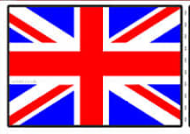 Union Jack flag tocommemorate VE Day?MathsToday is a maths day.Number bonds to 7  https://www.youtube.com/watch?v=Ihl_9qjvWucUsing the part-part-whole model from your maths pack, ask your child to write the different number bonds to 7. You can use objects/playdough to support.Maths follow-up activities will be available on your child’s Education City account and must be completed.More ways to explore counting and maths if you have time.Numberblocks: Sevenhttps://www.bbc.co.uk/iplayer/episode/b08pgqt4/numberblocks-series-2-sevenhttps://www.youtube.com/watch?v=bRuz6Z9tVw4Numberblocks: Quizhttps://www.bbc.co.uk/cbeebies/puzzles/numberblocks-number-magic-quiz-level-1?collection=numbers-and-lettersPower of Reading and topic We will be reading the next instalment of The Gigantic Turnip.Ask the children to create a speech or thought bubble based on the part of the story we have read. Parents helpIf you want more information on phonics and the way we teach it please see the links below. https://www.bbc.co.uk/cbeebies/grownups/the-alphablocks-guide-to-phonics https://www.youtube.com/channel/UCP_FbjYUP_UtldV2K_-niWwMathsToday is a maths day.Number bonds to 7  https://www.youtube.com/watch?v=Ihl_9qjvWucUsing the part-part-whole model from your maths pack, ask your child to write the different number bonds to 7. You can use objects/playdough to support.Maths follow-up activities will be available on your child’s Education City account and must be completed.More ways to explore counting and maths if you have time.Numberblocks: Sevenhttps://www.bbc.co.uk/iplayer/episode/b08pgqt4/numberblocks-series-2-sevenhttps://www.youtube.com/watch?v=bRuz6Z9tVw4Numberblocks: Quizhttps://www.bbc.co.uk/cbeebies/puzzles/numberblocks-number-magic-quiz-level-1?collection=numbers-and-lettersPlay- dough challenge- any time in the weekCan you make a flower with your playdough? Remember the stem, leaves and petals. 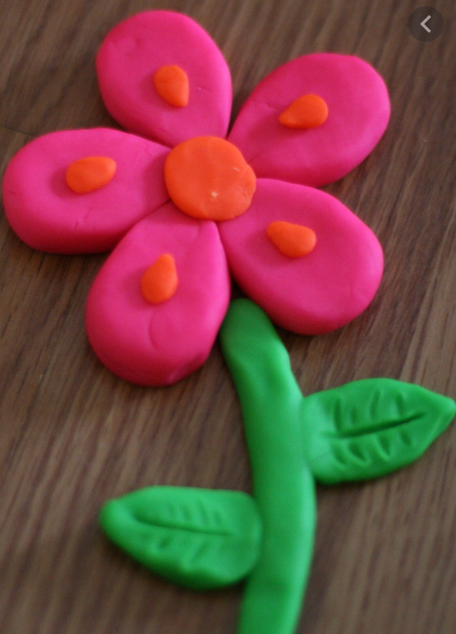 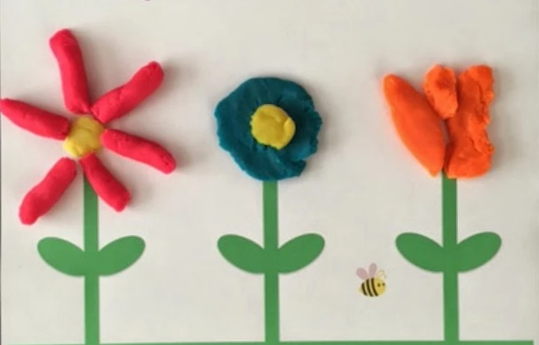 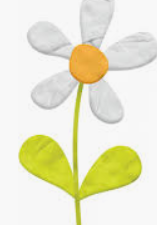 Play- dough challenge- any time in the weekCan you make a flower with your playdough? Remember the stem, leaves and petals. 